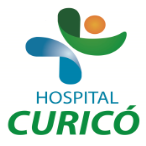 INFORMACIÓN PARA PACIENTES:   “TOMA DE BIOPSIA DE LESIONES CUTANEAS”El presente documento permite entregar información al paciente respecto a la cirugía específica  a realizar,  por lo que NO CONSTITUYE  EL CONSENTIMIENTO INFORMADO.El  CONSENTIMIENTO INFORMADO, debe ser  llenado en el formulario en  la página web: www.hospitalcurico.cl,  en el enlace: https://intranet.hospitalcurico.cl/projects/consentimientoObjetivos del procedimiento: El objetivo de la BIOPSIA de lesiones cutáneas es la de confirmar el diagnóstico clínico. Consiste en la extracción de una muestra total o parcial de tejido para ser examinada al microscopio por un Médico Patólogo.Descripción del procedimiento:Previa asepsia de la piel, se marca la periferia de la lesión, se anestesia el área mediante la aplicación de crioanestesia, con nitrógeno líquido, anestesia local tópica o infiltrativa y se extirpa en forma total (escisional) o parcial (incisional) dependiendo del caso en particular. La técnica cambia según el tipo de lesión, su tamaño y localización.Se le tomará una o varias biopsias según la o las técnicas seleccionadas:Afeitado, consiste en la realización de movimientos finos tangenciales a la superficie de la lesión a extirpar, mediante el empleo de una hoja de bisturí. Corte tangencial con tijera, óptimo para la extirpación de lesiones superficiales. Con esta técnica raramente es necesario el uso de anestesia local. Curetaje, consiste en el uso de una legra o cureta para obtener tejido mediante raspado o cucharillado.Punch o saca bocado, se realiza con una cuchilla cilíndrica hueca (Punch) que obtiene un cilindro de 2 a 4 milímetro. El corte se realiza aplicando presión al punch mientras se gira el mismo, con lo que se obtiene un fragmento de piel cilíndrico. La pieza quirúrgica puede entonces extraerse mediante tracción ligera o con ayuda de unas tijeras para separar su base. BIOPSIA «en ojal» o elíptica, BIOPSIA en cuña. Consisten en la escisión completa o parcial de la lesión, para lo cual se realizar la incisión con bisturí, en perpendicular a la superficie cutánea, tras la inyección de anestésico local en la zona, y se debe alcanzar al menos tejido celular subcutáneo.La herida quirúrgica resultante de una BIOPSIA por Punch, Ojal o Cuña se puede suturar, aunque en algunos casos se puede plantear el cierre de la herida por segunda intención.Riesgos del procedimiento:Las complicaciones son poco frecuentes; sangrado ocasional, pequeños hematomas, infección de la herida, ligero dolor en la zona, cicatrices poco estéticas y ocasionalmente desmayos en personas muy nerviosas. Rara vez se producen reacciones al anestésico.Alternativas al procedimiento propuesto:No existen alternativas terapéuticas en su caso, por lo cual consideramos que el tratamiento quirúrgico es el más adecuado.Mecanismo para solicitar más información:En caso de requerir más información o de rechazar el procedimiento, deberá comunicarse con el médico tratante o el jefe de cirugía.